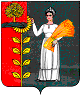 РОССИЙСКАЯ ФЕДЕРАЦИЯ   СОВЕТ ДЕПУТАТОВ СЕЛЬСКОГО ПОСЕЛЕНИЯ КАВЕРИНСКИЙ СЕЛЬСОВЕТДобринского муниципального района Липецкой области4 –ая  cессия  VI созываР Е Ш Е Н И Е25.12.2020 г.                                   с. Паршиновка                                           № 24-рсО принятии органами местного самоуправления                                               сельского поселения Каверинский сельсовет   осуществления                        отдельных полномочий органов местного самоуправления                        Добринского муниципального района 	      Рассмотрев обращение главы сельского поселения Каверинский сельсовет о принятии сельским поселением Каверинский сельсовет осуществления отдельных полномочий органов местного самоуправления Добринского муниципального района, решение Совета депутатов Добринского муниципального района от 25.12.2020 № 30 -рс  «О передаче осуществления отдельных полномочий органов местного самоуправления Добринского муниципального района органам местного самоуправления поселений»,  руководствуясь ч.4 ст.15 Федерального закона               № 131-ФЗ от 06.10.2003 «Об общих принципах организации местного самоуправления в Российской Федерации»,  Уставом сельского поселения Каверинский сельсовет, учитывая решение постоянной комиссии по правовым вопросам, местному самоуправлению, работе с депутатами и делам семьи, детства, молодежи, Совет депутатов сельского поселения Каверинский сельсовет  РЕШИЛ:          1. Дать согласие на принятие органами местного самоуправления сельского поселения Каверинский сельсовет осуществления с 1 января 2021 года по                       31 декабря 2021 года следующих полномочий:        1.1. в части содержания муниципального жилищного фонда, а именно:     - учет муниципального жилищного фонда;     - установление размера дохода, приходящего на каждого члена семьи, и стоимости имущества, находящегося в собственности членов семьи и подлежащего налогообложению, в целях признания граждан малоимущими и предоставления им по договорам социального найма жилых помещений муниципального жилищного фонда;     - ведение в установленном порядке учета граждан в качестве нуждающихся в жилых помещениях, предоставляемых по договорам социального найма;     - ведение учета граждан, нуждающихся в предоставлении жилых помещений по договорам найма жилых помещений жилищного фонда социального использования;     - определение порядка предоставления жилых помещений муниципального специализированного жилищного фонда;     - предоставление в установленном порядке малоимущим гражданам по договорам социального найма жилых помещений муниципального жилищного фонда;      - принятие в установленном порядке решений о переводе жилых помещений в нежилые помещения и нежилых помещений в жилые помещения;     - признание в установленном порядке жилых помещений муниципального жилищного фонда непригодными для проживания;     - осуществление муниципального жилищного контроля;     - иные вопросы, отнесенные к полномочиям органов местного самоуправления в области жилищных отношений Конституцией Российской Федерации, Жилищным Кодексом РФ, другими федеральными законами, а также законами соответствующих субъектов Российской Федерации.      1.2. В сфере обращения с отходами, а именно:       - участие в организации деятельности по накоплению (в том числе раздельному накоплению) и транспортированию твердых коммунальных отходов;     1.3. В сфере организации в границах поселения электро-, тепло-, газоснабжения населения, снабжения населения топливом в пределах полномочий, установленных законодательством Российской Федерации.2. Предоставить право главе сельского поселения Каверинский сельсовет заключить, в соответствии с действующим законодательством, соглашения от имени органов местного самоуправления сельского поселения Каверинский сельсовет с органами местного самоуправления Добринского муниципального района о принятии им осуществления вышеуказанных полномочий Добринского района. 		3. Настоящее решение вступает в силу со дня его официального обнародования. Председатель Совета депутатовсельского поселенияКаверинский сельсовет                                                            А.И. Романцов